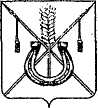 АДМИНИСТРАЦИЯ КОРЕНОВСКОГО ГОРОДСКОГО  ПОСЕЛЕНИЯ КОРЕНОВСКОГО РАЙОНАПОСТАНОВЛЕНИЕот 09.08.2013	   		                                     			  № 794г. Кореновск Об отмене постановления главы Кореновского городскогопоселения Кореновского района от 26 января 2007 года № 8«О сохранении зеленого фонда городских и сельских поселений»Рассмотрев протест прокурора Кореновского района от 1 августа               2013 года № 7-02-2013/4986 на постановление  главы Кореновского               городского поселения Кореновского района от 26 января 2007 года № 8«О сохранении зеленого фонда городских и сельских поселений», в целях приведения муниципальных правовых актом в соответствие с действующим законодательством администрация Кореновского городского поселения Кореновского района  п о с т а н о в л я е т:Отменить постановление главы Кореновского городского поселения Кореновского района от 26 января 2007 года № 8 «О сохранении зеленого фонда городских и сельских поселений».Общему отделу администрации Кореновского городского поселения Кореновского района (Воротникова) опубликовать официально настоящее постановление в средствах массовой информации и разместить его на официальном сайте органов местного самоуправления Кореновского городского поселения Кореновского района в сети Интернет.Постановление вступает в силу после его официального опубликования.ГлаваКореновского городского поселения Кореновского района                                                                              Е.Н.Пергун